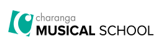 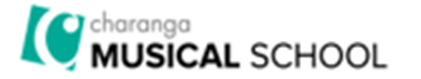 The Interrelated Dimensions of Music (Dimensions)  Pulse – the regular heartbeat of the music; its steady beat. Rhythm – long and short sounds or patterns that happen over the pulse. Pitch – high and low sounds. Tempo – the speed of the music; fast or slow or in-between. Dynamics – how loud or quiet the music is. Timbre – all instruments, including voices, have a certain sound quality e.g. the trumpet has a very different sound quality to the violin. Texture – layers of sound. Layers of sound working together make music very interesting to listen to. Structure – every piece of music has a structure e.g. an introduction, verse and chorus ending.  Notation – the link between sound and symbol.  Year 1Autumn 1 Autumn 2 Spring 1 Spring 2  Summer 1 Summer 2 Song:Hey You Rhythm In The Way We Walk and The Banana Rap In the Groove Round and Round Your Imagination Reflect, Rewind & Replay Genre:Old School Hip-Hop Reggae Blues, Baroque, Latin, Bhangra, Folk, Funk Bossa Nova Pop Classical  Melody:C, D, E, F + GC, D, E, F + GC, D, E, F + GYear 1Listen and Appraise:Games:Singing:Playing:Improvisation:Composition:Performance:Knowledge:To know 5 songs off by heart. To know what the songs are about. To know and recognise the sound and names of some of the instruments they use.To know that music has a steady pulse, like a heartbeat.  To know that we can create rhythms from words, our names, favourite food, colours and animals. To confidently sing or rap five songs from memory and sing them in unison.  Learn the names of the notes in their instrumental part from memory or when written down. Learn the names of the instruments they are playing.  Improvisation is about making up your own tunes on the spot. When someone improvises, they make up their own tune that has never been heard before. It is not written down and belongs to them. Everyone can improvise!Composing is like writing a story with music. Everyone can compose. A performance is sharing music with other people, called an audience.  Skills:To learn how they can enjoy moving to music by dancing, marching, being animals or pop stars.FInd the pulse. Choose an animal and find the pulse Listen to the rhythm and clap back. Copy back short rhythmic phrases based on words, with one and two syllables whilst marching to the steady beat. Create rhythms for others to copy Listen and sing back. Use your voices to copy back using ‘la’, whist marching to the steady beat.Listen and sing back, and some different vocal warm-ups. Use your voices to copy back using ‘la’. Learn about voices, singing notes of different pitches (high and low). Learn that they can make different types of sounds with their voices – you can rap or say words in rhythm. Learn to start and stop singing when following a leader.  Treat instruments carefully and with respect. Play a tuned instrumental part with the song they perform. Learn to play an instrumental part that matches their musical challenge, using one of the differentiated parts (a one-note part, a simple part, medium part). Listen to and follow musical instructions from a leader.Listen and clap back, then listen and clap your own answer (rhythms of words). Use voices and instruments, listen and sing back, then listen and play your own answer using one or two notes. Take it in turns to improvise using ​one or two notes. Help to create a simple melody using one, two or three notes. Learn how the notes of the composition can be written down and changed if necessary.Choose a song they have learnt from the Scheme and perform it. They can add their ideas to the performance.  Record the performance and say how they were feeling about it.  Year 2Autumn 1 Autumn 2 Spring 1 Spring 2  Summer 1 Summer 2 Song:Hands, Feet, Heart Ho, Ho, Ho I Wanna Play in a Band Zootime Friendship Song Reflect, Rewind & Replay Genre:Afropop, South African  A song with rapping and improvising for Christmas Rock Reggae Pop Classical  Melody:E, F, G, A, B + C N/A C, D + F C + D C, D, E, F, G, A + B E, F, G, A, B + C Year 2Listen and Appraise:Games:Singing:Playing:Improvisation:Composition:Performance:Knowledge:To know five songs off by heart. To know some songs have a chorus or a response/answer part.  To know that songs have a musical style.  To know that music has a steady pulse, like a heartbeat. To know that we can create rhythms from words, our names, favourite food, colours and animals. Rhythms are different from the steady pulse. We add high and low sounds, pitch, when we sing and play our instruments.To confidently know and sing five songs from memory. To know that unison is everyone singing at the same time.  Songs include other ways of using the voice e.g. rapping (spoken word). To know why we need to warm up our voices.Learn the names of the notes in their instrumental part from memory or when written down. Know the names of untuned percussion instruments played in class.  Improvisation is making up your own tunes on the spot. When someone improvises, they make up their own tune that has never been heard before. It is not written down and belongs to them. Everyone can improvise, and you can use one or two notes. Composing is like writing a story with music. Everyone can compose. A performance is sharing music with an audience.  A performance can be a special occasion and involve a class, a year group or a whole school.  An audience can include your parents and friends.Skills:To learn how they can enjoy moving to music by dancing, marching, being animals or pop stars. To learn how songs can tell a story or describe an idea.  FInd the pulse. Choose an animal and find the pulse. Listen to the rhythm and clap back. Copy back short rhythmic phrases based on words, with one and two syllables whilst marching the steady beat. Create rhythms for others to copy. Listen and sing back. Use your voices to copy back using ‘la’, whilst marching the steady beat. Listen and sing back, and some different vocal warm-ups. Use your voices to copy back using ‘la’. Learn about voices singing notes of different pitches (high and low). Learn that they can make different types of sounds with their voices – you can rap (spoken word with rhythm). Learn to find a comfortable singing position.  Learn to start and stop singing when following a leader.  Treat instruments carefully and with respect. Learn to play a tuned instrumental part that matches their musical challenge, using one of the differentiated parts (a one-note, simple or medium part). Play the part in time with the steady pulse. Listen to and follow musical instructions from a leader.Listen and clap back, then listen and clap your own answer (rhythms of words). – ​ ​Use voices and instruments, listen and sing back, then listen and play your own answer using one or two notes. Take it in turns to improvise using ​one or two notes. Help create three simple melodies with the Units using one, three or five different notes. Learn how the notes of the composition can be written down and changed if necessary.Choose a song they have learnt from the Scheme and perform it. They can add their ideas to the performance.  Record the performance and say how they were feeling about it.  Year 3Autumn 1 Autumn 2 Spring 1 Spring 2  Summer 1 Summer 2 Song:Let Your Spirit Fly Glockenspiel Stage 1 Three Little Birds The Dragon Song Bringing Us Together Reflect, Rewind & Replay Genre:RnB  N/A Reggae A Pop song that tells a story Disco Classical  Melody:N/A N/A C, D, E, G, A + Bb B, C, D, E, F + G G, A + C N/A Year 3Listen and Appraise:Games:Singing:Playing:Improvisation:Composition:Performance:Knowledge:To know five songs from memory and who sang them or wrote them.To know the style of the five songs.To choose one song and be able to talk about:○ Its lyrics: what the song is about○ Any musical dimensions featured in the song, and where they are used (texture, dynamics, tempo, rhythm and pitch)○ Identify the main sections of the song (introduction, verse, chorus etc.)○ Name some of the instruments they heard in the songKnow how to find and demonstrate the pulse.Know the difference between pulse and rhythm.K​now how pulse, rhythm and pitch work together to create a song.Know that every piece of music has a pulse/steady beat.Know the difference between a musical question and an answer.To know and be able to talk about:Singing in a group can be called a choirLeader or conductor: A person who the choir or group followSongs can make you feel different things e.g. happy, energetic or sadSinging as part of an ensemble or large group is fun, but that you must listen to each otherTo know why you must warm up your voiceTo know and be able to talk about:● The instruments used in class (a glockenspiel, a recorder)To know and be able to talk about improvisation:Improvisation is making up your own tunes on the spotWhen someone improvises, they make up their own tune that has never been heard before. It is not written down and belongs to themTo know that using one or two notes confidently is better than usingfiveTo know that if you improvise using the notes you are given, you cannot make a mistakeTo know and be able to talk about:A composition: music that is created by you and kept in some way. It’s like writing a story. It can be played or performed again to your friends.Different ways of recording compositions (letter names, symbols, audio etc.)To know and be able to talk about:Performing is sharing music with other people, an audienceA performance doesn’t have to be a drama! It can be to one person or to each otherYou need to know and have planned everything that will be performedYou must sing or rap the words clearly and play with confidenceA performance can be a special occasion and involve an audience including of people you don’t knowIt is planned and different for each occasionIt involves communicating feelings, thoughts and ideas about the song/musicSkills:To confidently identify and move to the pulse.To think about what the words of a song mean.To take it in turn to discuss how the song makes them feel.Listen carefully and respectfully to other people’s thoughts about the music.Clap and say back rhythmsCreate your own simple rhythm patternsPerhaps lead the class using their simple rhythmsCopy back – ‘Listen and sing back’ (no notation)Copy back with instruments, without then with notationCopy back with instruments, without and then with notationTo sing in unison and in simple two-parts.To demonstrate a good singing posture.To follow a leader when singing.To enjoy exploring singing solo.To sing with awareness of being ‘in tune’.To have an awareness of the pulse internally when singing.To treat instruments carefully and with respect.Play any one, or all of four, differentiated parts on a tuned instrument – a one-note, simple or medium part or the melody of the song) from memory or using notation.To rehearse and perform their part within the context of the Unit song.To listen to and follow musical instructions from a leader.Listen and sing backUsing instruments, listen and play your own answer using one note.Take it in turns to improvise using one note.Listen and copy back using instruments, using two different notes.Using your instruments, listen and play your own answer using one or two notes.Take it in turns to improvise using one or two notes.Listen and copy back using instruments, two different notes.Using your instruments, listen and play your own answer using two different notes.Take it in turns to improvise using three different notes.Help create at least one simple melody using one, three or five different notes.Plan and create a section of music that can be performed within the context of the unit song.Talk about how it was created.Listen to and reflect upon the developing composition and make musical decisions about pulse, rhythm, pitch, dynamics and tempo.Record the composition in any way appropriate that recognises the connection between sound and symbol (e.g. graphic/pictorial notation).To choose what to perform and create a programme.To communicate the meaning of the words and clearly articulate them.To talk about the best place to be when performing and how to standor sit.To record the performance and say how they were feeling, what they were pleased with what they would change and why.Year 4Autumn 1 Autumn 2 Spring 1 Spring 2  Summer 1 Summer 2 Song:Mamma  Mia  Glockenspiel  2  Stop!  Lean  On  Me  Blackbird  Reflect,  Rewind &   Replay  Genre:Pop  Mixed  styles  Grime  Gospel  The  Beatles/Pop  Classical   Melody:G,  A,  B  +  C  C,  D,  E,  F  +  G  G,  A,  B,  C,  D  +  E  C,  D,  E,  F  +  G  G,  A,  B  +  C  Year 4Listen and Appraise:Games:Singing:Playing:Improvisation:Composition:Performance:Knowledge:To  know  five  songs  from  memory  and w ho  sang  them  or  wrote  them.  To  know  the  style  of  the  five  songs.   To  choose  one  song  and  be  able  to  talk  about:  Some  of  the  style  indicators  of  that  song  (musical  characteristics  that  give  the  song  its  style).  The  lyrics:  what  the  song  is  about.  Any  musical  dimensions  featured  in  the  song  and  where  they  are  used  (texture,  dynamics,  tempo,  rhythm  and  pitch).  Identify  the  main  sections  of  the  song ( introduction,  verse,  chorus  etc).   Name  some  of  the  instruments  they  heard  in  the  song.  Know  and  be  able  to  talk  about:  How  pulse,  rhythm  and  pitch  work  together  Pulse:  Finding  the  pulse  –  the  heartbeat  of  the  music  Rhythm:  the  long  and  short  patterns  over  the  pulse   Know  the  difference  between  pulse  and  rhythm  Pitch:  High  and  low  sounds  that  create  melodies  How  to  keep  the  internal  pulse   Musical  Leadership:  creating  musical  ideas  for  the  group  to c opy  or  respond  to  To  know  and  be  able  to  talk  about:  Singing  in  a  group  can  be  called  a  choir  Leader  or  conductor:  A  person  who  the  choir  or  group  follow  Songs  can  make  you  feel  different  things  e.g.  happy,  energetic or   sad  Singing  as  part  of  an  ensemble  or  large  group  is  fun,  but  that  you  must  listen  to  each  other  Texture:  How  a  solo  singer  makes  a  thinner  texture  than a   large  group  ●	To  know  why  you  must  warm  up y our  voice  To  know  and  be  able  to  talk  about:  The  instruments  used  in  class  (a  glockenspiel, r ecorder  or  xylophone).   Other  instruments  they  might  play  or  be  played  in  a  band  or  orchestra  or  by  their  friends.  To  know  and  be  able  to  talk  about  improvisation:   Improvisation  is  making  up  your  own  tunes  on  the  spot  When  someone  improvises,  they  make  up  their  own  tune  that  has  never  been  heard  before.  It  is  not  written  down  and  belongs  to  them.  To  know  that  using  one  or  two  notes  confidently  is  better  than  using  five  To  know  that  if  you  improvise  using  the  notes  you  are  given,  you  cannot  make  a  mistake  To  know  that  you  can  use  some  of  the  riffs  you  have  heard  in  the  Challenges  in  your  improvisations  To  know  and  be  able  to  talk  about:  A  composition:  music  that  is  created  by  you  and  kept  in  some  way.  It’s  like  writing  a  story.  It  can  be  played  or  performed  again  to  your  friends.  Different  ways  of  recording  compositions  (letter  names,  symbols,  audio  etc.)  To  know  and  be  able  to  talk  about:  Performing  is  sharing  music  with  other  people,  an  audience   A  performance  doesn’t  have  to  be  a  drama!  It  can  be  to  one  person  or  to  each  other  You  need  to  know  and  have  planned  everything  that  will  be  performed  You  must  sing  or  rap  the  words  clearly  and  play  with  confidence   A  performance  can  be  a  special  occasion  and  involve  an  audience  including  of  people  you  don’t  know  It  is  planned  and  different  for  each  occasion   It  involves  communicating  feelings,  thoughts  and  ideas  about  the  song/music  Skills:To  confidently  identify  and  move  to  the  pulse.  To  talk  about  the  musical  dimensions  working  together  in  the  Unit  songs  eg  if  the  song  gets  louder  in  the  chorus  (dynamics).  Talk  about  the  music  and  how  it  makes  them  feel.   Listen  carefully  and  respectfully  to  other  people’s  thoughts  about  the  music.  When  you  talk  try  to  use  musical  words.  Clap  and  say  back  rhythms   Create 	  your  own  simple  rhythm  patterns   Perhaps  lead  the  class  using  their  simple  rhythms   Copy  back  –  ‘Listen  and  sing  back’  (no  notation)  Copy  back  with  instruments,  without  then  with  notation  Copy  back  with  instruments,  without  and  then  with  notation  To  sing  in  unison  and  in  simple  two-parts.  To  demonstrate  a  good  singing p osture.  To  follow  a  leader  when  singing.  To  enjoy  exploring  singing  solo.  To  sing  with  awareness  of  being  ‘in t une’.  To  rejoin  the  song  if  lost.  To  listen  to  the  group w hen  singing.  To  treat  instruments  carefully  and  with r espect.  Play  any  one,  or  all  four,  differentiated  parts  on  a  tuned  instrument  –  a  one-note,  simple  or  medium  part  or  the  melody  of  the  song  from  memory  or  using  notation.  To  rehearse  and  perform  their  part w ithin  the  context  of  the  Unit s ong.  To  listen  to  and  follow  musical  instructions  from  a  leader.  To  experience  leading  the  playing  by  making  sure  everyone  plays  in  the  playing  section  of  the  song.   Listen and  sing  back  melodic  patterns  Using  instruments,  listen  and  play  your  own  answer  using  one  note.  Take it  in  turns  to  improvise  using  one  note.  Play  and  Copy  Back –  Listen and  copy  back  using  instruments,  using  two  different  notes.  Using  your  instruments,  listen  and  play  your  own  answer  using  one  or  two  notes.  Take  it  in  turns  to  improvise  using  one  or  two  notes.  Play  and  Copy  Back –  Listen  and  copy  back  using  instruments,  two  different  notes.  Using   your  instruments,  listen  and  play  your  own  answer  using  two  different  notes.  Take   it  in  turns  to  improvise  using  three  different  notes.  Help  create  at  least  one  simple  melody  using  one,  three  or  all  five  different  notes.  Plan  and  create  a  section  of  music  that  can  be  performed  within t he  context  of  the  unit  song.  Talk  about  how  it  was  created.  Listen  to  and  reflect  upon  the  developing  composition  and  make  musical  decisions  about  pulse,  rhythm,  pitch,  dynamics  and  tempo.  Record  the  composition  in  any  way  appropriate t hat  recognises  the  connection  between  sound  and  symbol  (e.g.  graphic/pictorial  notation).  To  choose  what  to  perform  and  create  a  programme.  Present  a  musical  performance  designed  to  capture  the  audience.  To  communicate  the  meaning  of  the  words  and  clearly  articulate  them.  To  talk  about  the  best  place  to  be  when  performing  and  how t o  stand  or  sit.  To  record  the  performance  and  say  how  they  were  feeling,  what  they  were  pleased  with  what  they w ould  change  and  why.  Year 5Autumn 1 Autumn 2 Spring 1 Spring 2  Summer 1 Summer 2 Song:Livin’ On a Prayer  Classroom Jazz 1 Make You Feel My Love The Fresh Prince of Bel-Air Dancing in the Street  Reflect, Rewind & Replay Genre:Rock Bossa Nova and Swing  Pop Ballads Old-School Hip-Hop Motown  Classical  Melody:D, E, F sharp, G, A, B + C B, C, D, E, F + G C, D, E, F, G +​ A F, G, A + D  Year 5Listen and Appraise:Games:Singing:Playing:Improvisation:Composition:Performance:Knowledge:To know five songs from memory, who sang or wrote them, when they were written and, if possible, why? To know the style of the five songs and to name other songs from the Units in those styles. To choose two or three other songs and be able to talk about: ○ Some of the style indicators of the songs (musical characteristics that give the songs their style) ○ The lyrics: what the songs are about ○ Any musical dimensions featured in the songs and where they are used (texture, dynamics, tempo, rhythm and pitch) ○ Identify the main sections of the songs (intro, verse, chorus etc.)  ○ Name some of the instruments they heard in the songs  ○ The historical context of the songs. What else was going on at this time?Know and be able to talk about: How pulse, rhythm, pitch, tempo, dynamics, texture and structure work together and how they connect in a song How to keep the internal pulse  Musical Leadership: creating musical ideas for the group to copy or respond to To know and confidently sing five songs and their parts from memory, and to sing them with a strong internal pulse. To choose a song and be able to talk about: ○ Its main features ○ Singing in unison, the solo, lead vocal, backing vocals or rapping ○ To know what the song is about and the meaning of the lyrics  ○ To know and explain the importance of warming up your voiceTo know and be able to talk about: Different ways of writing music down – e.g. staff notation, symbols The notes C, D, E, F, G, A, B + C on the treble stave The instruments they might play or be played in a band or orchestra or by their friendsTo know and be able to talk about improvisation:  Improvisation is making up your own tunes on the spot When someone improvises, they make up their own tune that has never been heard before. It is not written down and belongs to them. To know that using one or two notes confidently is better than using five To know that if you improvise using the notes you are given, you cannot make a mistake To know that you can use some of the riffs you have heard in the Challenges in your improvisations To know three well-known improvising musiciansTo know and be able to talk about: A composition: music that is created by you and kept in some way. It’s like writing a story. It can be played or performed again to your friends. A composition has pulse, rhythm and pitch that work together and are shaped by tempo, dynamics, texture and structure  Notation: recognise the connection between sound and symbolTo know and be able to talk about: Performing is sharing music with other people, an audience  A performance doesn’t have to be a drama! It can be to one person or to each other Everything that will be performed must be planned and learned  You must sing or rap the words clearly and play with confidence  A performance can be a special occasion and involve an audience including of people you don’t know It is planned and different for each occasion  A performance involves communicating ideas, thoughts and feelings about the song/musicSkills:To identify and move to the pulse with ease. To think about the message of songs.  To compare two songs in the same style, talking about what stands out musically in each of them, their similarities and differences. Listen carefully and respectfully to other people’s thoughts about the music. When you talk try to use musical words. To talk about the musical dimensions working together in the Unit songs.  Talk about the music and how it makes you feel.  Find the pulse ○ Copy back rhythms based on the words of the main song, that include syncopation/off beat ○ Copy back one-note riffs using simple and syncopated rhythm patterns ○ Lead the class by inventing rhythms for others to copy back ○ Copy back two-note riffs by ear and with notation ○ Question and answer using two different notes ○ Question and answer using three different notesTo sing in unison and to sing backing vocals. To enjoy exploring singing solo. To listen to the group when singing. To demonstrate a good singing posture. To follow a leader when singing. To experience rapping and solo singing.  To listen to each other and be aware of how you fit into the group. To sing with awareness of being ‘in tune’.Play a musical instrument with the correct technique within the context of the Unit song. Select and learn an instrumental part that matches their musical challenge, using one of the differentiated parts – a one-note, simple or medium part or the melody of the song from memory or using notation. To rehearse and perform their part within the context of the Unit song. To listen to and follow musical instructions from a leader.  To lead a rehearsal session.Copy back using instruments. Use one note. Copy back using instruments. Use the two notes. Copy back using instruments. Use the three notes.  Question and Answer using instruments. Use one note in your answer. ○ Silver – Question and Answer using instruments. Use two notes in your answer. Always start on a G. ○ Gold –  Question and Answer using instruments. Use three notes in your answer. Always start on a G.Improvise using one noteImprovise using two notes. mprovise using three notes. Create simple melodies using up to five different notes and simple rhythms that work musically with the style of the Unit song. Explain the keynote or home note and the structure of the melody. Listen to and reflect upon the developing composition and make musical decisions about how the melody connects with the song. Record the composition in any way appropriate that recognises the connection between sound and symbol (e.g. graphic/pictorial notation).To choose what to perform and create a programme. To communicate the meaning of the words and clearly articulate them. To talk about the venue and how to use it to best effect. To record the performance and compare it to a previous performance.  To discuss and talk musically about it – “What went well?” and “It would have been even better if...?”Year 6Autumn 1 Autumn 2 Spring 1 Spring 2  Summer 1 Summer 2 Song:Happy  Classroom  Jazz  2  A  New  Year  Carol  You’ve  Got  A  Friend  Music  and  Me  Reflect,  Rewind  &  Replay  Genre:Pop/Neo  Soul  Bacharach  and  Blues  Classical  or  Urban  Gospel  70s  Ballad/Pop  Create  your  own  music  inspired  by  your  identity  and  women  in  the  music  industry  Classical   Melody:G,  A,  B,  C,  D  +  E  n/a  Eb,  F,  G,  Ab,  Bb,  C  +  D   D,  E,  F,  G,  A,  B  +  C  Year 6Listen and Appraise:Games:Singing:Playing:Improvisation:Composition:Performance:Knowledge:To  know  five  songs  from  memory,  who  sang  or  wrote  them,  when  they  were  written  and  why?  To  know  the  style  of  the  songs  and  to  name  other  songs  from  the  Units  in  those  styles.  To  choose  three  or  four  other  songs  and  be  able  to  talk a bout:  ○ The  style  indicators  of  the  songs  (musical c haracteristics  that  give  the  songs  their  style)  ○ The  lyrics:  what  the  songs  are  about  ○ Any  musical  dimensions  featured  in  the  songs  and  where  they  are  used  (texture,  dynamics,  tempo,  rhythm,  pitch  and  timbre)  ○ Identify  the  structure  of  the  songs  (intro,  verse,  chorus  etc.)   ○ Name  some  of  the  instruments  used  in  the  songs   ○ The  historical  context  of  the  songs.  What  else  was  going  on  at  this  time,  musically  and  historically?  ○ Know  and  talk  about  that  fact  that  we  each  have  a  musical  identity   Know  and  be  able  to  talk  about:  How  pulse,  rhythm,  pitch,  tempo,  dynamics,  texture  and  structure  work  together  to  create  a  song  or  music  How  to  keep  the  internal  pulse   Musical  Leadership:  creating  musical  ideas  for  the  group  to  copy  or  respond  to  To  know  and  confidently  sing  five  songs  and  their  parts  from  memory,  and  to  sing  them  with  a  strong  internal  pulse.  To  know  about  the  style  of  the  songs  so  you  can  represent  the  feeling  and  context  to  your  audience  To  choose  a  song  and  be  able  to  talk  about:  ○ Its  main  features  ○ Singing  in  unison,  the  solo,  lead  vocal,  backing  vocals  or  rapping  ○ To  know  what  the  song  is  about  and  the  meaning  of  the  lyrics   ○ To  know  and  explain  the  importance  of  warming  up  your  voice  To  know  and  be  able  to  talk  about:  Different  ways  of  writing  music  down  –  e.g.  staff  notation,  symbols  The  notes  C,  D,  E,  F,  G,  A,  B  +  C  on  the  treble  stave  The  instruments  they  might  play  or  be  played  in  a  band  or  orchestra  or  by  their  friends  To  know  and  be  able  to  talk  about  improvisation:   Improvisation  is  making  up  your  own  tunes  on  the  spot  When  someone  improvises,  they  make  up  their  own  tune  that  has  never  been  heard  before.  It  is  not  written  down  and  belongs  to  them.  To  know  that  using  one,  two  or  three  notes  confidently  is  better  than  using  five  To  know  that  if  you  improvise  using  the  notes  you  are g iven,  you  cannot  make  a  mistake  To  know  that  you  can  use  some  of  the  riffs  and  licks  you  have  learnt  in  the  Challenges  in  your  improvisations  To  know  three  well-known  improvising  musicians  To  know  and  be  able  to  talk  about:  A  composition:  music  that  is  created  by  you  and  kept  in  some  way.  It’s  like  writing  a  story.  It  can  be  played o r  performed  again  to  your  friends.  A  composition  has  pulse,  rhythm  and p itch  that  work  together  and  are  shaped  by  tempo,  dynamics,  texture  and  structure   Notation:  recognise  the  connection  between  sound  and  symbol  To  know  and  be  able  to  talk  about:  Performing  is  sharing  music  with  an  audience  with  belief   A  performance  doesn’t  have  to  be  a  drama!  It  can  be  to  one  person  or  to  each  other  Everything  that  will b e  performed  must  be  planned  and  learned   You  must  sing  or  rap  the  words  clearly  and  play  with  confidence   A  performance  can  be  a  special  occasion  and  involve  an  audience  including  of  people  you  don’t  know  It  is  planned  and  different  for  each  occasion   A  performance  involves  communicating  ideas,  thoughts  and f eelings  about  the  song/music  Skills:To  identify  and  move  to  the  pulse  with  ease.  To  think  about  the  message  of  songs.   To  compare  two  songs  in  the  same  style,  talking  about  what  stands  out  musically  in  each  of  them,  their  similarities  and d ifferences.  Listen  carefully  and  respectfully  to  other  people’s  thoughts  about  the  music.  Use  musical  words  when  talking  about  the  songs.  To  talk  about  the  musical  dimensions  working  together  in  the  Unit  songs.   Talk  about  the  music  and  how i t  makes  you  feel,  using  musical  language  to  describe  the m usic.  Find  the  pulse  ○ Copy  back  rhythms  based  on  the  words  of  the  main  song,  that  include  syncopation/off b eat  ○ Copy  back  one-note  riffs  using  simple  and  syncopated r hythm  patterns  ○ Lead  the  class  by  inventing  rhythms  for  others  to  copy  back  ○ Copy  back  two-note  riffs  by  ear  and  with  notation  ○ Question  and  answer  using  two  different  notes  Lead  the  class  by  inventing  rhythms  for  them  to  copy  back  Copy  back  three-note  riffs  by  ear  and  with  notation  Question  and  answer  using  three  different  notes  To  sing  in  unison  and  to  sing  backing  vocals.  To  demonstrate  a  good  singing p osture.  To  follow  a  leader  when  singing.  To  experience  rapping  and  solo s inging.   To  listen  to  each  other  and  be  aware  of  how  you  fit  into  the  group.  To  sing  with  awareness  of  being  ‘in  tune’.  Play  a  musical  instrument  with  the  correct  technique  within  the  context  of  the  Unit  song.  Select  and  learn  an  instrumental  part  that  matches  their  musical  challenge,  using  one  of  the  differentiated  parts  –  a  one-note,  simple  or  medium  part  or  the m elody  of  the  song  from  memory  or  using  notation.  To  rehearse  and  perform t heir  part  within  the  context  of  the  Unit  song.  To  listen  to  and  follow  musical  instructions  from  a  leader.  To  lead  a  rehearsal  session.  Copy  back  using  instruments.  Use  one  note.  Copy  back  using  instruments.  Use  the t wo  notes.  Copy  back  using  instruments.  Use  the t hree  notes.   Play  and  Improvise  You  will  be  using  up  to  three  notes:  Question  and  Answer  using  instruments.  Use  one  note  in  your  answer.  Question  and  Answer  using  instruments.  Use  two  notes  in  your  answer.  Always  start  on  a G .  Question 	  and  Answer  using  instruments.  Use three  	 notes  in  your  answer.  Always  start  on  a G .  Improvisation! You  will  be  using  up  to  three  notes. T he  notes  will  be  provided  on-screen  and  in  the  lesson  plan:  Improvise  using  one  note.  Improvise  using  two  notes.  Create  simple  melodies  using  up  to  five  different  notes  and  simple  rhythms  that  work  musically  with  the s tyle  of  the  Unit  song.  Explain  the  keynote  or  home n ote  and  the  structure  of  the  melody.  Listen  to  and  reflect  upon  the  developing  composition  and  make  musical  decisions  about  how t he  melody  connects  with  the  song.  Record  the  composition  in  any  way  appropriate  that  recognises  the  connection  between  sound  and  symbol  (e.g.  graphic/pictorial  notation).  To  choose  what  to  perform  and  create  a  programme.  To  communicate  the  meaning  of  the  words  and  clearly  articulate  them.  To  talk  about  the  venue  and  how  to  use  it  to  best  effect.  To  record  the  performance  and  compare  it t o  a  previous  performance.   To  discuss  and  talk  musically  about  it  –  “What  went  well?”  and  “It  would  have  been  even  better i f...?”   Key Vocabulary by Year GroupYear 1Pulse, rhythm, pitch, rap, improvise, compose, melody, ​bass guitar, drums, decks, perform, singers, keyboard, percussion, trumpets, saxophones, Blues, Baroque, Latin, Irish Folk, Funk, p​ulse, rhythm, pitch, groove, audience, imagination. Year 2Keyboard, drums, bass, electric guitar, saxophone, trumpet, pulse, rhythm, pitch, improvise, compose, audience, question and answer, melody, dynamics, tempo, perform/performance, audience, rap, Reggae, glockenspiel.Year 3Structure, intro/introduction, verse, chorus, improvise, compose, pulse, rhythm, pitch, tempo, dynamics, bass, drums, guitar, keyboard, synthesizer, hook, melody, texture, structure, electric guitar,  organ, backing vocals, hook, riff, melody, Reggae, pentatonic scale, imagination, Disco.Year 4Keyboard, electric guitar, bass, drums, improvise, compose, melody, pulse, rhythm, pitch, tempo, dynamics, texture, structure, compose, improvise, hook, riff, melody, solo, pentatonic scale, unison, rhythm patterns, musical style, rapping, lyrics, choreography, digital/electronic sounds, turntables, synthesizers, by ear, notation, backing vocal, piano, organ, acoustic guitar, percussion, birdsong, civil rights, racism, equality. Year 5Rock, bridge, backbeat, amplifier, chorus, bridge, riff, hook, improvise, compose, appraising, Bossa Nova, syncopation, structure, Swing, tune/head, note values, note names, Big bands, pulse, rhythm, solo, ballad, verse, interlude, tag ending, strings, piano, guitar, bass, drums, melody, cover, Old-school Hip Hop, Rap, riff, synthesizer, deck, backing loops, Funk, scratching, unison, melody, cover, pitch, tempo, dynamics, timbre, texture, Soul, groove, riff, bass line, brass section, harmony, melody.Year 6style indicators, melody, compose, improvise, cover, pulse, rhythm, pitch, tempo, dynamics, timbre, texture, structure, dimensions of music, Neo Soul, producer, groove, Motown, hook, riff, solo, Blues, Jazz, improvise/improvisation, by ear, melody, riff, solo, ostinato, phrases, unison, Urban Gospel, civil rights, gender equality, unison, harmony.